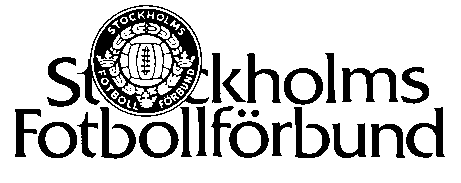 Ansökan om personlig dispens 2019Dispens för *överårig spelare kan ges i samtliga åldersklasser. Undantaget i klasserna P18-19, som redan består av två åldersklasser, F16-19, som redan består av tre åldersklasser samt i serier som är kvalificerande för Svenska Fotbollsförbundets U16, U17 och U19 serier.Generella dispenser på flicksidanI åldersklasserna F10-F15 behöver personlig dispens inte sökas. I 7 mot 7 tillåts en överårig på laguppställningen och i 9 mot 9 och 11 mot 11 tillåts två överåriga på laguppställningen. Spelaren får vara högst ett år äldre än den åldersgrupp som laget spelar i. Personliga dispenser utöver de generella dispenserna medges i princip inte. Gäller det högsta serien (div 1 i F13-15) måste individuell dispens sökas. Där gäller inte generella dispenser.I J19 flickor tillåts fyra överåriga, oavsett ålder.Om ansökan rör att få använda mer än en överårig spelare/match och lag inom 9 mot 9 och 11 mot 11 skall detta tydligt framgå av ansökan. Dispensgruppen prövar därefter ansökan. Dock kan MAX två överåriga spelare/match beviljas, om det inte föreligger synnerliga skäl.
Inom 5 mot 5 och 7 mot 7 kan max en överårig spelare/match beviljas, om det inte föreligger synnerliga skäl.*Överårig spelare innebär att spelaren max får vara ett år äldre än gällande ålder i klassen.För bestämmelser gällande dispenser se representationsbestämmelserna 1 kap 14 §.För ex se fallbeskrivning nedan.Exempel 1”Spelare A är 12 år och har gått om skolan ett år och således går med de som är 11 år. Han/hon söker dispens för att få spela fotboll med sina klasskamrater där han/hon känner trygghet bland sina vänner. Dispensen beviljas då skolintyg på detta insänts. Exempel 2Föreningen har inte något lag i aktuell åldersklass. Då kan spelaren få dispens att spela med ett år yngre.Kriterier för att ansöka om dispensNågon/några av nedanstående villkor ska vara uppfyllda för att ansöka om dispens:1. Lag saknas i aktuell åldersklass.2. Klasskamrater i lägre åldersklass (ska alltid åtföljas av intyg från skolan).3. Speciella geografiska/sociala skäl.Fr o m licensåldern (15 år) gäller ökad restriktivitet för godkännande av dispenser, en skriftlig motivering skall bifogas ansökan.DISPENSANSÖKAN FÖR S:t ERIKS-CUPEN 2019Dispens ska sökas på denna blankett och godkännas av ordförande, sekreterare eller firmatecknare.Beviljad dispens skall ALLTID medföras till match och uppvisas för domare och motståndare innan match, annars får spelaren ej delta i matchen. Dispenser som missbrukas kan återtagas omgående.Beviljad dispens innevarande år innebär inte att dispensen automatiskt beviljas nästkommande år. Om ansökan rör att få använda mer än en överårig spelare/match och lag inom 9 mot 9 och 11 mot 11 skall detta tydligt framgå av ansökan och dispensgruppen prövar därefter ansökan.Dispens för spel i serier som är kvalificerande för Svenska Fotbollförbundets serier ges normalt inte.I åldersklasserna F10-F12, F13-15 div 2-3 samt J19 flickor behöver personlig dispens inte sökas.För dispens som inkommer under tiden 1/4-31/10 och gäller innevarande år ska 200 kr sättas in på förbundets bankgiro: 504-7196 eller bifogas dispensen för att dispensen ska behandlas.Dispens söks för: Personnummer: 	Att spela i åldersklass: 	Vilken serie: 					Förening: Anledning (motivering kan anges i separat brev): 		Intyg från skola bifogas 	Lag saknas i aktuell åldersklass 	Geografiska/sociala skäl Datum Jag godkänner denna ansökan (ordförande/ sekreterare/ firmatecknare)E-postadress till föreningen dit beslutet skickas:Insändes till:Stockholms Fotbollförbund	Alt: epost michael.westerholm@stff.se  Box 1349171 26 Solna				2019-01-07 , mw